The Home Base Biblical Fellowship – THBBF.org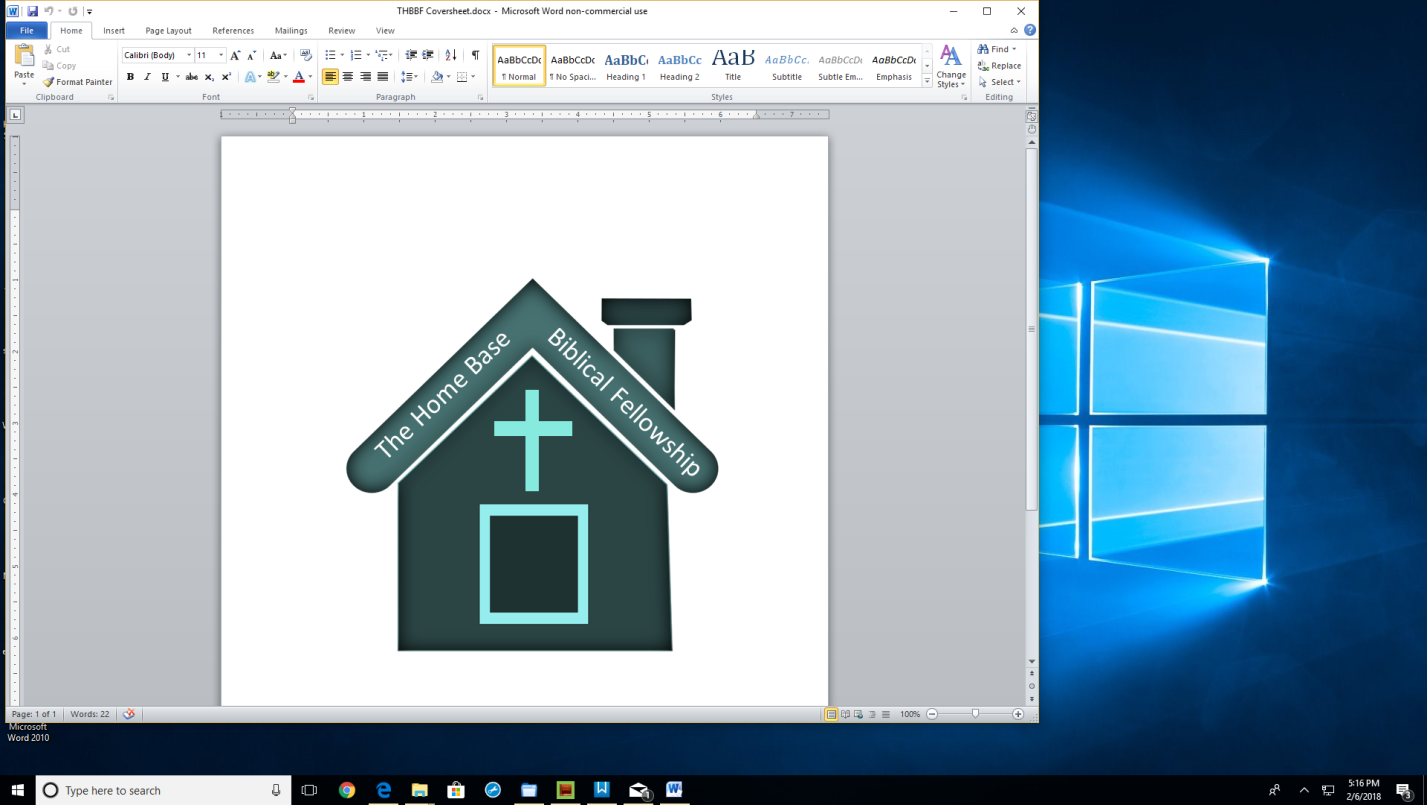 Session 4: I Corinthians 15:5 – 58 The Resurrection & The Case For Easter by Lee StrobelSeriesWeek 1 :  IntroductionWeek 2:  Medical Evidence: Was Jesus’ s Death a ShamWeek 3:  The Evidence of the Missing Body: Was Jesus’s Body Really Absent from the TombWeek 4:  The Evidence of Appearances/Resurrection: Was Jesus seen Alive After His DeathRecapWhy should we be apologetic? 1 Peter 3:15 But in your hearts revere Christ as Lord. Always be prepared to give an answer to everyone who asks you to give the reason for the hope that you have. But do this with gentleness and respect, 16 keeping a clear conscience, so that those who speak maliciously against your good behavior in Christ may be ashamed of their slander.What is a creed, Christian Creed, Resurrection Gospel, Apostle’s Creed, Jewish Creed, etc.?How do we know that I Corinthians 15:3-8 is a CreedPaul writes received and delivered using words to indicate he is passing along Holy traditionThe passage is written in the style of a CreedCephas, Peter’s Aramaic name is used indicating very early originsPrimitive phrases are present that Paul would not have used unless it was intended as a CreedWritten in Aramaic and Mishniac Hebrews narrative styleScholars agree that his creed is the earliest tradition of all and dates back to the earliest phase of primitive ChristianityThis creed was being used within 2-8 years of the resurrectionPaul was a skeptic when Christ appeared to him and is a first-hand witnessMost believe Paul also heard from Peter and James directly when he met with them in Jerusalem 3 years following his conversionIn Galatians 1:18-19, Paul describes this meeting using a Greek word to indicate he was interrogating/investigating Paul and James to get to the truthMessianic Prophesies, over 365 in Old Testament that were fulfilled by Christ on first coming.  100 fulfilled in Passion Week alone. Probability of filling 8 = 1/1017th  or bowl filled with silver dollars with one marked two feet high the size of the State of Texas; fulfilling prophesies 16 = 1/10 48th .  , Bowl size of earth’s orbit.Why is 1 Corinthians 15 foundational to the Christian religion?Christ died – why is this important?Empty tomb – Why is this important?Session 4 the Resurrection 1 Cor 15: 5-11There are not eyewitnesses to the ressurrection – Does this hurt the case for this being a historical eventDid Jesus really appear after resurrection – what is the evidenceThe Creed indicates Christ appeared to over 500.  This is not corroborated in the Gospel accounts so is it unreliable?The Creed indicates that Jesus appeared to Peter first but John says He appeared first to Mary.  Do these contradictions hurt credibility?The evidence from the testimony of the GospelsAlternative TheoriesMark makes no mention of appearances, Matthew mentions a few, Luke more and John the most.  Is this evidence that stories of the appearances were just growing over time and therefore legend?The appearances were hallucinations1 Corinthians 15: 12-58If there is no bodily resurrection then what (Death and Resurrection 1 Cor 15:12-25) ?What is the sequence of resurrection (1 Cor 15: 20-33)? What is the value of resurrection, how are we raised and in what kind of body ( The Physics of Immortality 1 Cor 15: 36-49)?When will the resurrection occur (Harpazo- Rapture) and what will happen to the Christians living at the time ( 1Cor 15:50-58)?1 Cor 15 Answers what happens to the livingPhilippians 3:20 Answers what happens to the dead at resurrection.  Thessalonians 4:13 Answer what happens to the dead in Christ when he returns.